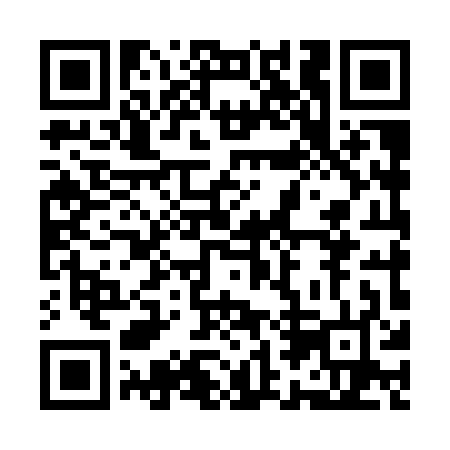 Prayer times for Harmony Mills, Nova Scotia, CanadaWed 1 May 2024 - Fri 31 May 2024High Latitude Method: Angle Based RulePrayer Calculation Method: Islamic Society of North AmericaAsar Calculation Method: HanafiPrayer times provided by https://www.salahtimes.comDateDayFajrSunriseDhuhrAsrMaghribIsha1Wed4:376:101:176:178:259:582Thu4:356:091:176:188:2610:003Fri4:336:071:176:198:2810:024Sat4:326:061:176:198:2910:035Sun4:306:051:176:208:3010:056Mon4:286:031:176:218:3110:077Tue4:266:021:176:218:3210:098Wed4:246:011:176:228:3310:109Thu4:225:591:176:238:3510:1210Fri4:215:581:176:238:3610:1411Sat4:195:571:176:248:3710:1512Sun4:175:561:176:258:3810:1713Mon4:155:551:176:258:3910:1914Tue4:145:541:176:268:4010:2015Wed4:125:521:176:278:4110:2216Thu4:115:511:176:278:4310:2417Fri4:095:501:176:288:4410:2518Sat4:075:491:176:298:4510:2719Sun4:065:481:176:298:4610:2920Mon4:045:471:176:308:4710:3021Tue4:035:461:176:318:4810:3222Wed4:025:461:176:318:4910:3323Thu4:005:451:176:328:5010:3524Fri3:595:441:176:328:5110:3625Sat3:575:431:176:338:5210:3826Sun3:565:421:176:338:5310:3927Mon3:555:421:186:348:5410:4128Tue3:545:411:186:358:5510:4229Wed3:535:401:186:358:5610:4430Thu3:525:401:186:368:5610:4531Fri3:515:391:186:368:5710:46